Supplementary 1. Baseline characteristics between the two groups for all patients. (*p < 0.05; **p < 0.01; and ***p < 0.001) CCI: Charlson Comorbidity Index;  MVAC: methotrexate + vinblastine sulfate + Adriamycin + cisplatinSupplementary 2. Baseline characteristics of overall patients.Supplementary 3. Comparison of recurrence-free survival between patients (A) received gemcitabine monotherapy or platinum-containing chemotherapy, and (B) received gemcitabine monotherapy or observation. A)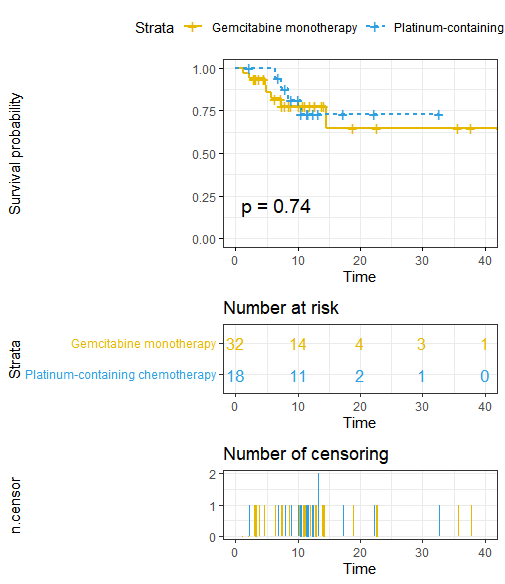 B)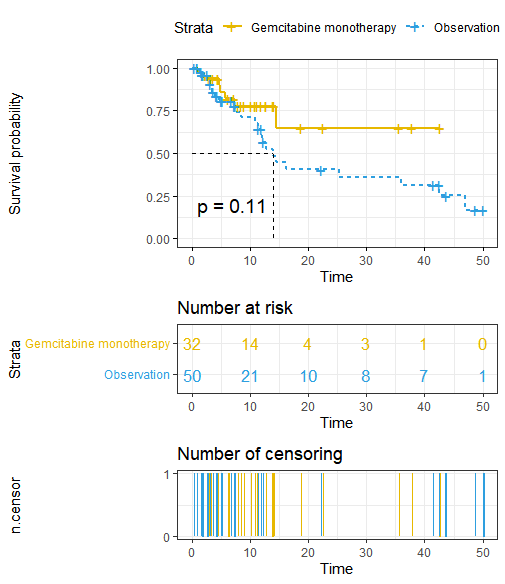 OverallN=748Adjuvant chemotherapyN=59ObservationN=689P-valueAge-Mean (SD)71.2 (10.3)67.0 (8.9)71.6 (10.4)Median[Min, Max]72.0 [41.0,94.0]68.0 [48.0,82.0]73.0 [41.0,94.0]Gender0.924Female201 (26.9)15 (25.4)186 (27.0)Male546 (73.0)44 (74.6)502 (72.9)Missing1 (0.1)-1 (0.1)Smoking Status0.264Current smoker206 (27.5)12 (20.3)194 (28.2)Ex-smoker259 (34.6)22 (37.3)237 (34.4)Nonsmoker216 (28.9)22 (37.3)194 (28.2)Missing67 (9.0)3 (5.1)64 (9.3)CCI0.3210-1289 (38.6)23 (39.0)266 (38.6)≥2259 (34.6)16 (27.1)243 (35.3)Missing200 (26.7)20 (33.9)180 (26.1)pT Stage<0.001***Ta/Tis/T1329 (44.0)4 (6.8)325 (47.2)T2153 (20.5)8 (13.6)145 (21.0)T3240 (32.1)40 (67.8)200 (29.0)T426 (3.5)7 (11.9)19 (2.8)Missing---Tumor Grade<0.001***G1101 (13.5)2 (3.4)99 (14.4)G2189 (25.3)4 (6.8)185 (26.9)G3453 (60.6)53 (89.8)400 (58.1)GX5 (0.7)-5 (0.7)Chemotherapy regimen- Gemcitabine32-MVAC5-Gemcitabine+Cisplatin14-Gemcitabine+Carboplatin2-Gemcitabine+BDCA1-Gemcitabine+DTX+Cisplatin1-Others6-OverallN=2380AgeMean (SD)71.4 (10.6)Median[Min, Max]73.0 [35.0,94.0]GenderFemale697 (29.3)Male1677 (70.5)Missing6 (0.2)Smoking StatusCurrent smoker572 (24.0)Ex-smoker696 (29.2)Nonsmoker684 (28.7)Missing428 (18.1)CCI0-1825 (34.7)≥2774 (32.5)Missing781 (32.8)pT StageTa/Tis/T1840 (35.3)T2442 (18.6)T3296 (12.4)T463 (2.6)Missing739 (31.0)Tumor GradeG1329 (13.8)G2430 (18.1)G3839 (35.2)GX22 (0.9)Missing760 (32.0)Tumor RecurrenceYes446 (18.7)No865 (36.3)Missing1069 (45.0)